Fill In The Blanks…	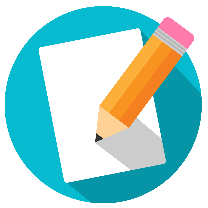 Expanding Harder Double BracketsDouble Brackets FormGridGridGridExpanded FormSimplified Expanded FormDouble Brackets FormGridGridGridExpanded FormSimplified Expanded Form